September 2021Dear Applicant,Food Technology TechnicianThank you for your enquiry regarding the above vacancy at Glossopdale School.  I hope you find the application pack informative. The post is being advertised at 37 hours per week, term-time only plus 5 days (39 weeks per year).  The salary is at Grade 5 (Actual Salary £16,200 – £16,530 pa).The successful candidate will be hard working, self-motivated and able to work as part of a team, you should have a good knowledge of food preparation and able to think on your feet.  A basic food hygiene certificate would be desirable but not essential as this can be worked towards at a later date.  You will be expected to work and carry out a number of duties to ensure that Food Technology lessons are delivered safely and hygienically.  Our school is a warm and caring community for all students. We celebrate diversity and believe strongly in providing an environment where all young people thrive. Our core purpose is to support students of all abilities and backgrounds to develop high aspirations and achieve their potential. We encourage all students to work hard and aim high in order to succeed both academically and personally. We nurture and build ambition for our students. Glossopdale School is committed to safeguarding and promoting the welfare of children and young people and expects all staff and volunteers to share this commitment.  All members of staff and volunteers, where appropriate, must be willing to undergo child protection screening including checks with past employers and the Disclosing & Barring Service (DBS).If you intend to apply, please send a completed application form to Mrs E O’Grady, Glossopdale School, Newshaw Lane, Hadfield, Glossop, Derbyshire SK13 2DA by noon on Monday 04 October 2021.  Applicants shortlisted for interview will be notified by email of the interview date.  Yours sincerely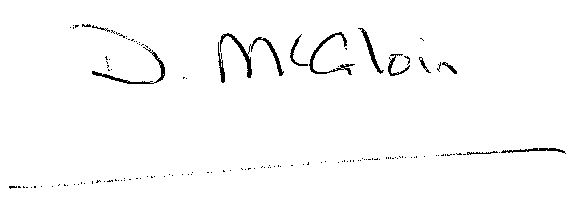 D McGloinExecutive Headteacher